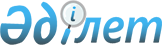 О внесении изменений в решение от 20 октября 2010 года № 12 "Алтықарасу селосындағы көше атауын өзгерту туралы"Решение акима Алтыкарасуского сельского округа Темирского района Актюбинской области от 27 сентября 2016 года № 17. Зарегистрировано Департаментом юстиции Актюбинской области 18 октября 2016 года № 5098      Примечание РЦПИ.

      В тексте документа сохранена пунктуация и орфография оригинала.

      В соответствии с Конституционным Законом Республики Казахстан от 3 июля 2013 года № 121-V "О внесении изменений и дополнений в Конституционный закон Республики Казахстан и в некоторые законодательные акты Республики Казахстан по вопросам исключения противоречий, пробелов, коллизий между нормами права различных законодательных актов и норм, способствующих совершению коррупционных правонарушений", со статьей 35 Закона Республики Казахстан от 23 января 2001 года "О местном государственном управлении и самоуправлении в Республики Казахстан", аким Алтыкарасуского сельского округа РЕШИЛ:

      1. Внести в решение акима Алтыкарасуского сельского округа на государственном языке от 20 октября 2010 года № 12 "Алтықарасу селосындағы көше атауын өзгерту туралы" (зарегистрированное в Реестре государственной регистрации нормативных правовых актов за № 3-10-135, опубликованное 26 ноября 2010 года в районный газете "Темір") в следующие изменения:

      в реквизитах, заголовке и по всему тексту указанного решения на государственном языке слова "селолық", "селосындағы" заменить словами "ауылдық", "ауылындағы".

      2. Настоящее решение вводится в действие по истечении десяти календарных дней после его первого официального опубликования.


					© 2012. РГП на ПХВ «Институт законодательства и правовой информации Республики Казахстан» Министерства юстиции Республики Казахстан
				
      Аким Алтыкарасуского сельского округа

М. Шуиншалин
